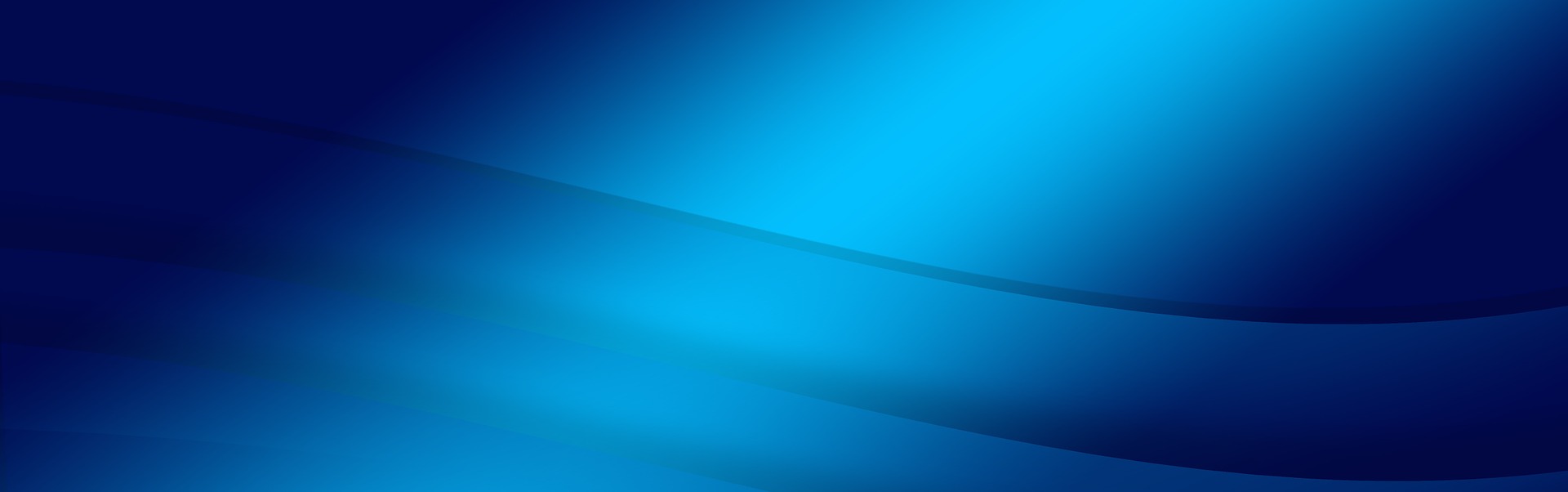 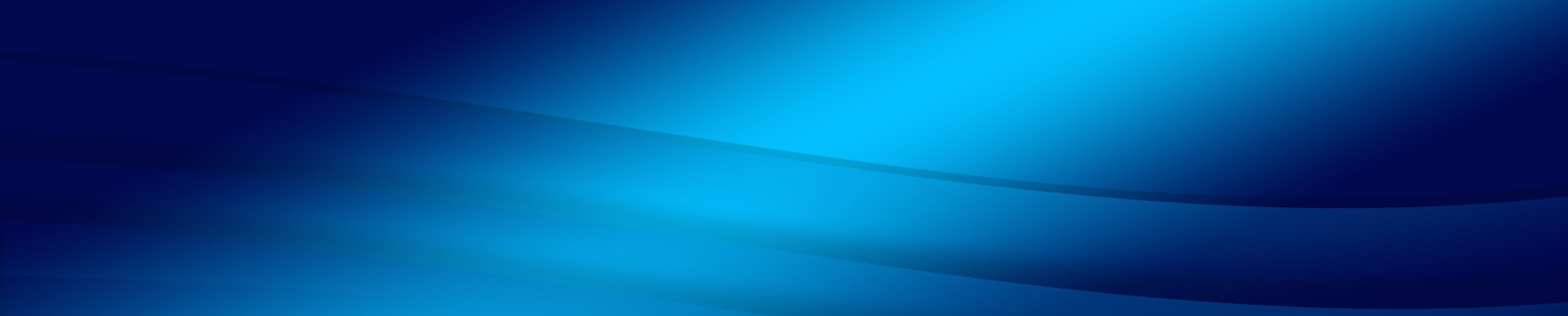 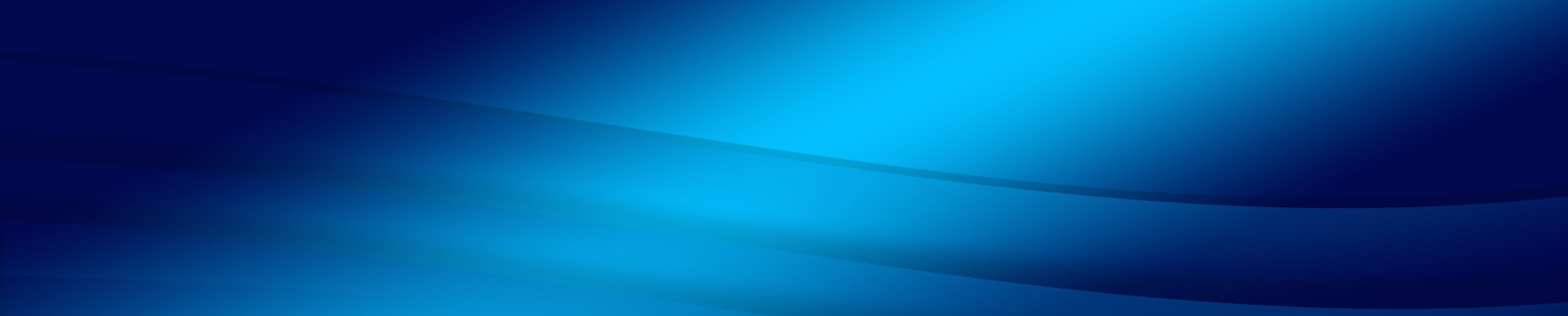 AgendaCollaborative NetworkWednesday 22 May 2019, 08:00 to 10:00
Sky Room, YMCA North Staffordshire, Harding Rd, Stoke-on-Trent ST1 3AE1Welcome and Introductions Danny Flynn2Workshop – Confirming our purpose and areas of focusA facilitated session to:Confirm our purposeIdentify the shared ‘wicked problems’ to address city-wide challengesPrioritise our activity utilising the expertise of network membersFacilitated by Glenn Handforth3Any Other BusinessAll